1920’s Inventions Notes			            B.  Results of improved transportation:Definition of  Electrification - the use of ___________________ to make things _____________.Ways electrification changed American life in the 1920’s____________-______________ products (washing machines, electric stoves, water pumps)… allowed people to _____________________________________________________________ .Electric ____________________… allowed people to _____________________________________________________________ .__________________________ (e.g., radio)… allowed people to _____________________________________________________________ .Communication in the 1920’s  			    _____________________ extended progress into all areas of American_____________, including neglected _________________ areas.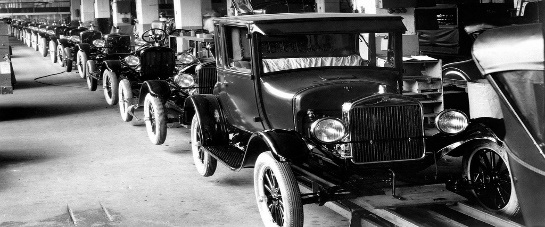 a. Henry Ford’s use of the  ___________________made automobiles more __________________, through factory _________________________.1.  _________________of transportation –related industries___________ construction__________________________________________2.  __________________________ - ___________ people were needed to work in factories and transportation related industries.3.  ________________________________-it was _________________ for people to travel from place to place.4.  Movement to ____________________ areas – (______________ of the citiesC.  The ___________________ _____________invented the first _____________________ at Kitty Hawk, North Carolina in 1903.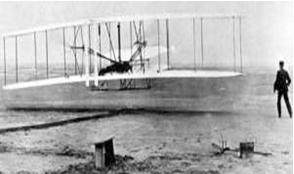 Change in communicationPicture________________ availability of _______________________________________________________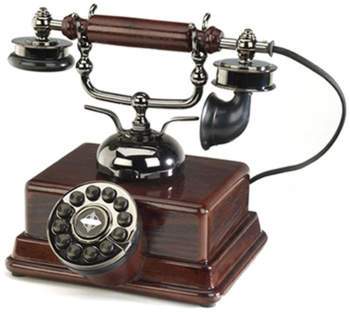 Development of the ___________________ ______________________________________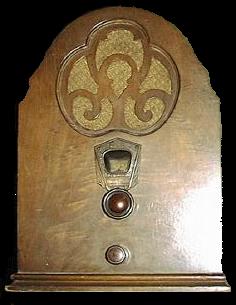 Development of the ____________________ industry ______________________________________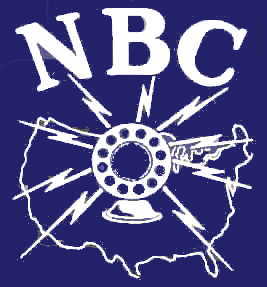 Development of the ____________________Al Jolson is pictured on the right in the first talking movie, “The Jazz Singer.” 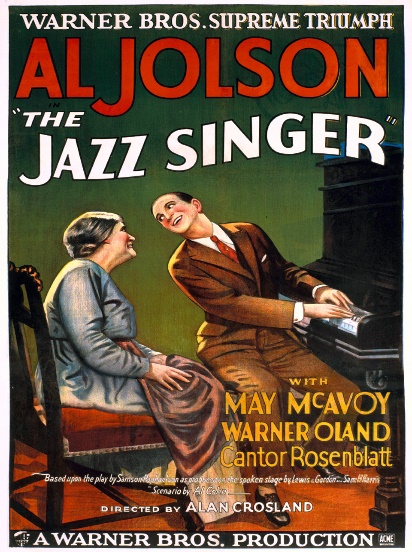 